ФЕДЕРАЛЬНОЕ АГЕНТСТВО ЖЕЛЕЗНОДОРОЖНОГО ТРАНСПОРТА 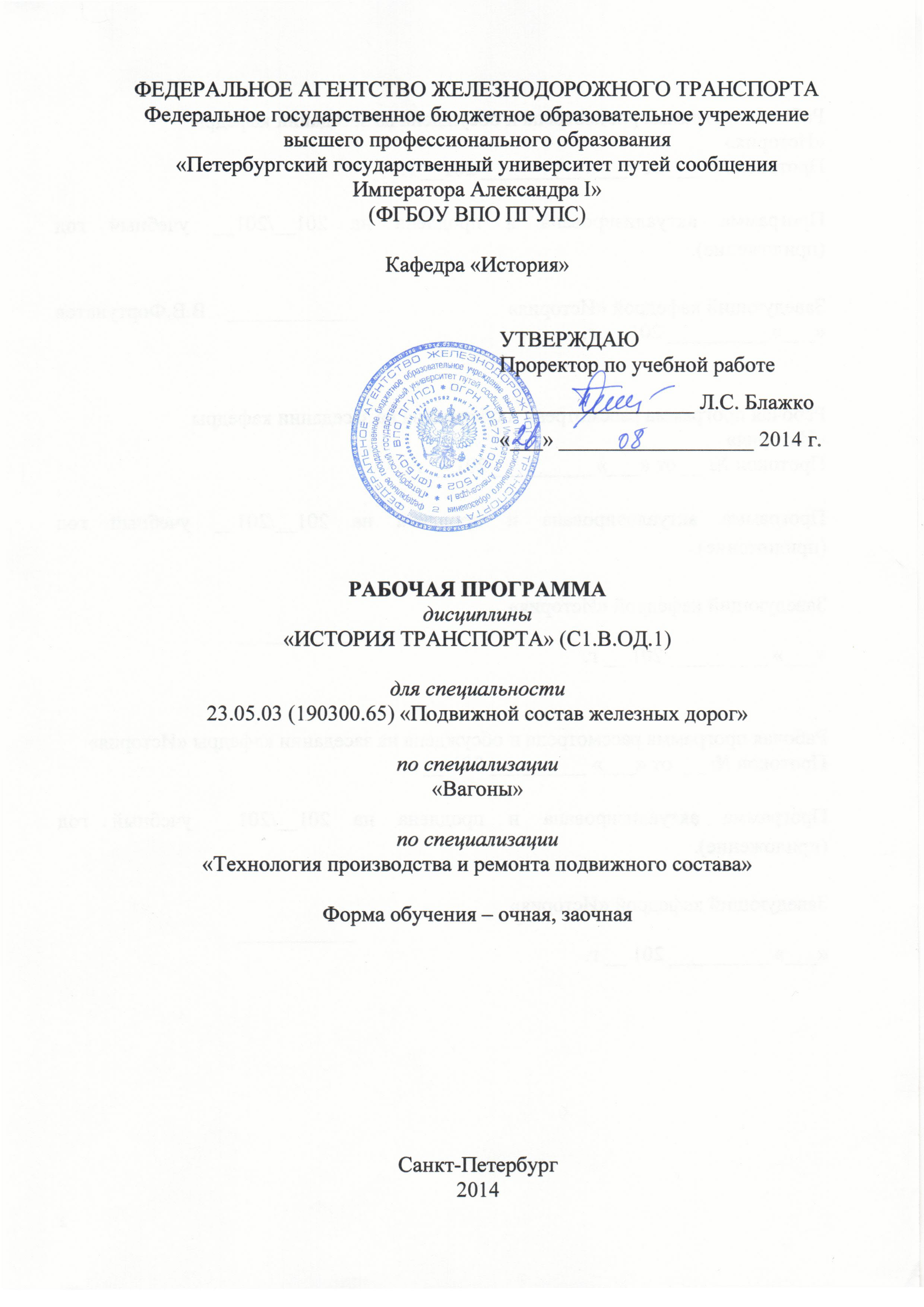 Федеральное государственное бюджетное образовательное учреждение высшего профессионального образования«Петербургский государственный университет путей сообщения Императора Александра I»(ФГБОУ ВПО ПГУПС)Кафедра «История»УТВЕРЖДАЮПроректор по учебной работе __________________ Л.С. Блажко«___» __________________ 2014 г.РАБОЧАЯ ПРОГРАММАдисциплины«ИСТОРИЯ ТРАНСПОРТА» (С1.В.ОД.1)для специальности23.05.03 (190300.65) «Подвижной состав железных дорог» по специализации «Вагоны» по специализации«Технология производства и ремонта подвижного состава»Форма обучения – очная, заочнаяСанкт-Петербург2014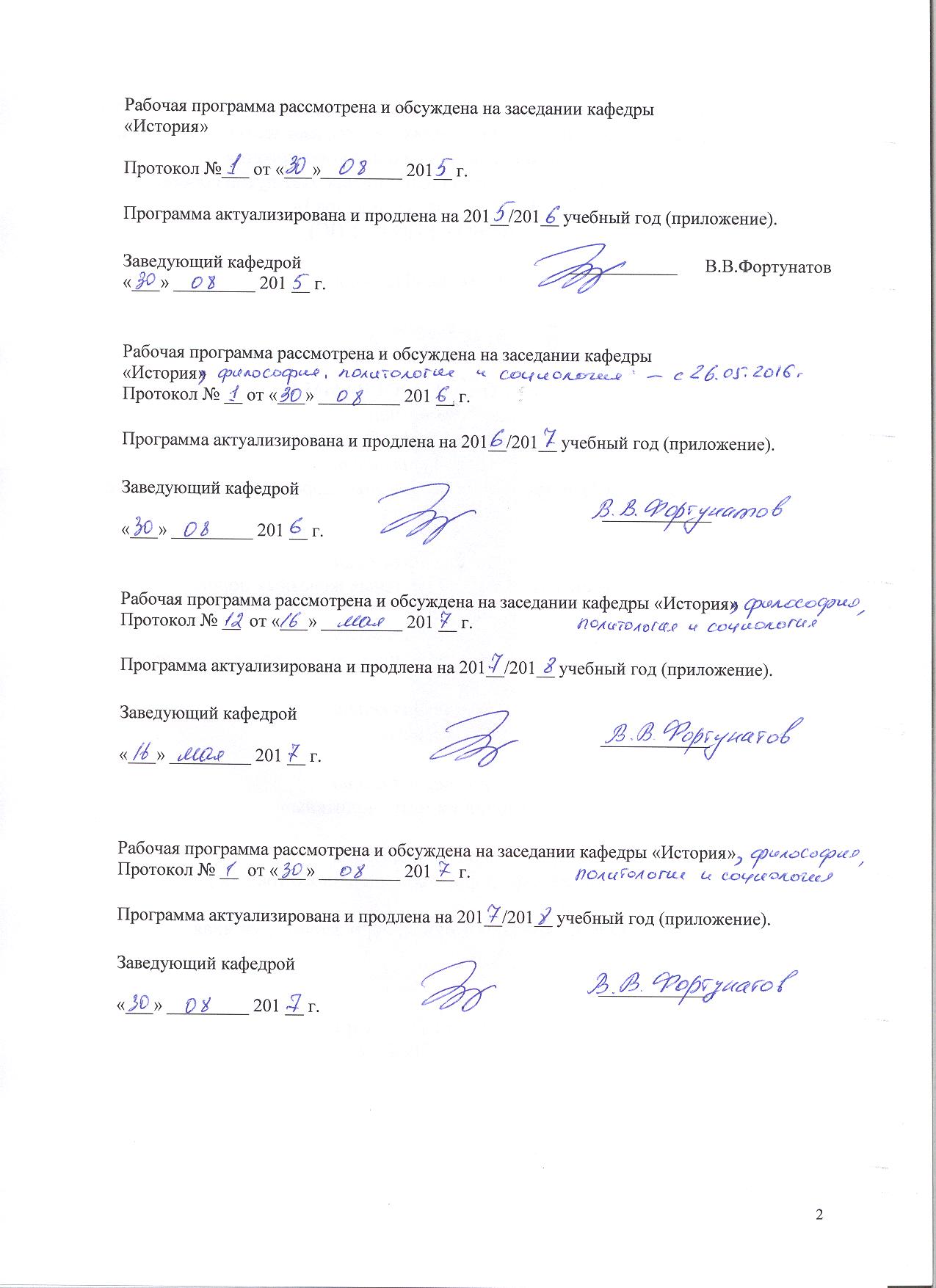  ЛИСТ СОГЛАСОВАНИЙ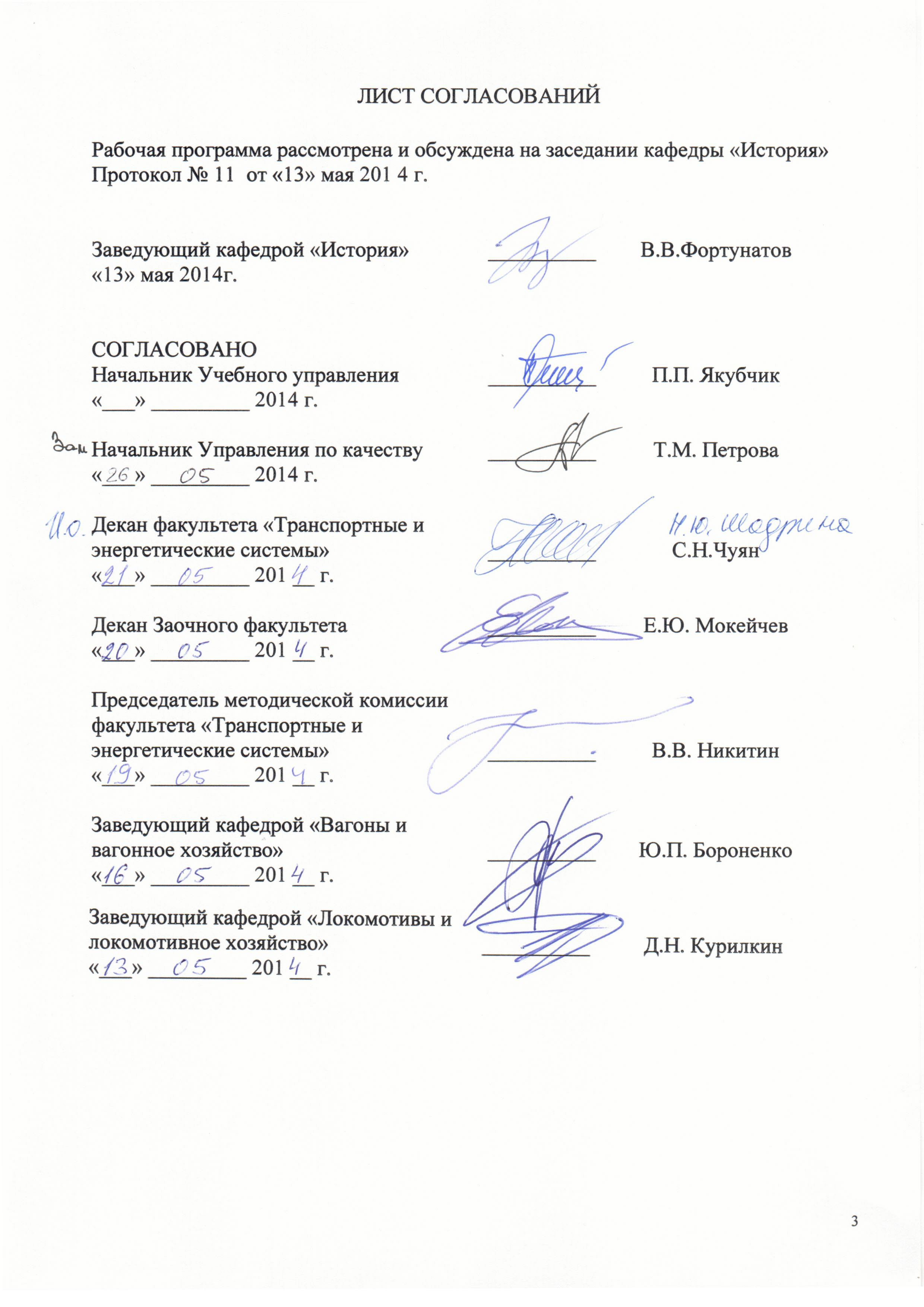 Рабочая программа рассмотрена и обсуждена на заседании кафедры «История»Протокол № 11  от «13» мая 201 4 г. 1. Цели и задачи дисциплиныРабочая программа составлена в соответствии с ФГОС, утвержденным «17» января 2011 г. приказ № 71 по специальности 23.05.03 (190300.65) «Подвижной состав железных дорог» по специализациям «Вагоны», «Технология производства и ремонта подвижного состава» по дисциплине «ИСТОРИЯ ТРАНСПОРТА».Целью изучения дисциплины «ИСТОРИЯ ТРАНСПОРТА» является формирование у студентов комплексного представления о роли транспорта, путей сообщения в развитии России, европейской и мировой цивилизации; формирование систематизированных знаний об основных закономерностях и особенностях развития путей сообщения, с акцентом на особую роль транспорта для России с её огромной территорией и суровым климатом; введение в круг проблем в развитии транспортной инфраструктуры, связанных с областью будущей профессиональной деятельности, выработка навыков получения, анализа и обобщения исторической информации.Для достижения поставленных целей решаются следующие задачи:Понимание работы на транспорте как важной социальной и государственной задачи, как выполнения гражданского и патриотического долга по отношению к своему Отечеству, к народам Российской Федерации, как стремления своими действиями служить интересам России;Знание роли и особенностей развития транспорта на различных этапах исторического процесса; влияние транспорта на другие сферы развития различных стран, регионов, цивилизаций;Понимание многообразия задач, которые решаются благодаря использованию развитой транспортной инфраструктуры;Понимание места и роли области деятельности выпускника транспортного университета в общественном развитии, взаимосвязи с другими социальными институтами;Способность работы с разноплановыми источниками; способность к эффективному поиску информации и критике источников;Навыки исторической аналитики: способность на основе исторического анализа и проблемного подхода преобразовывать информацию в знание;Умение логически мыслить, вести научные дискуссии;Творческое мышление, самостоятельность суждений, интерес к отечественному и мировому культурному и научному наследию, его сохранению и преумножению.2. Перечень планируемых результатов обучения по дисциплине, соотнесенных с планируемыми результатами освоения основной образовательной программыВ результате освоения дисциплины студент должен:ЗНАТЬ:Основные виды транспорта, направления и проблемы развития различных видов транспорта;Движущие силы и закономерности развития транспорта на разных этапах исторического процесса; Место ученых, инженеров, работников разных специальностей в развитии различных видов транспорта;Основные этапы и ключевые события истории транспорта в России, Европе и мире в целом;Важнейшие достижения в транспортной сфере, краткие биографии выдающихся деятелей, творцов этих достижений.УМЕТЬ:Логически мыслить, вести научные дискуссии;Работать с разноплановыми источниками по истории транспорта;Осуществлять эффективный поиск информации и критики источников в современном информационном пространстве;Получать, обрабатывать и сохранять источники информации;Преобразовывать информацию в знание, осмысливать процессы, события и явления в развитии истории транспорта в их динамике и взаимосвязи, руководствуясь принципами научной объективности и историзма;Соотносить общие исторические процессы, процессы в развитии транспортной сферы и отдельные факты; выявлять существенные черты различных процессов, явлений и событий;Извлекать уроки из исторических событий и на их основе принимать осознанные решения.ВЛАДЕТЬ:Представлениями о событиях истории транспорта в России и мире;Навыками анализа исторических источников;Приемами ведения дискуссии и полемики.Процесс изучения дисциплины направлен на формирование следующих общекультурных компетенций (ОК): - осознанием социальной значимости своей будущей профессии, обладать высокой мотивацией к выполнению профессиональной деятельности (ОК-8).3. Место дисциплины в структуре основной образовательной программыДисциплина «ИСТОРИЯ ТРАНСПОРТА» (С1.В.ОД.1) относится к вариативной части гуманитарного, социального и экономического цикла и является обязательной дисциплиной.Для изучения дисциплины «ИСТОРИЯ ТРАНСПОРТА» требуется освоение программы среднего (полного) общего или среднего профессионального образования.Дисциплина «ИСТОРИЯ ТРАНСПОРТА» служит основой для изучения следующих дисциплин:для специализации «Вагоны»С1.Б.2. «ФИЛОСОФИЯ»С1.Б.7. «СОЦИОЛОГИЯ»С3.Б.11 «ПОДВИЖНОЙ СОСТАВ ЖЕЛЕЗНЫХ ДОРОГ»            для специализации «Технология производства и ремонта подвижного    состава»С1.Б.7. «СОЦИОЛОГИЯ»С1.В.ДВ.1-1 «ИСТОРИЯ РАЗВИТИЯ ТРАНСПОРТНОГО МАШИНОСТРОЕНИЯ»С3.Б.11 «ПОДВИЖНОЙ СОСТАВ ЖЕЛЕЗНЫХ ДОРОГ»4. Объем дисциплины и виды учебной работыДля очной формы обучения: Для заочной формы обучения:   5. Содержание и структура дисциплины5.1 Содержание дисциплины5.2 Разделы дисциплины и виды занятийДля очной формы обучения:Для заочной формы обучения:6. Перечень учебно-методического обеспечения для самостоятельной работы обучающихся по дисциплине7. Фонд оценочных средств для проведения текущего контроля успеваемости и промежуточной аттестации обучающихся по дисциплинеФонд оценочных средств по дисциплине «ИСТОРИЯ ТРАНСПОРТА» (С1.В.ОД.1) является неотъемлемой частью рабочей программы и представлен отдельным документом, рассмотренным на заседании кафедры «История» и утвержденным заведующим кафедрой.8. Учебно-методическое и информационное обеспечение дисциплиныВсе обучающиеся имеют доступ к электронным учебно-методическим комплексам (ЭУМК) по изучаемой дисциплине согласно персональным логинам и паролям.Каждый обучающийся обеспечен доступом к электронно-библиотечной системе (ЭБС) через сайт Научно-технической библиотеки Университета http://library.pgups.ru/, содержащей основные издания по изучаемой дисциплине.ЭБС обеспечивает возможность индивидуального доступа для каждого обучающегося из любой точки, в которой имеется доступ к сети Интернет.8.1 Перечень основной учебной литературы, необходимой для освоения дисциплиныИстория транспорта: учеб. пособие/ под ред. В.В.Фортунатова. – СПб.: Петербургский государственный университет путей сообщения , 2013. – 417 с. История транспорта: документы, схемы, материалы: учеб. пособие/ под ред. В.В.Фортунатова. – СПб.: ФГБОУ ВПО ПГУПС, 2014. -136 с.8.2 Перечень дополнительной учебной литературы, необходимой для освоения дисциплины История науки и техники (применительно к транспорту): учеб. пособие./ под ред. В.В.Фортунатова. – СПб.: Петербургский государственный университет путей сообщения , 2011. – 296 с.Фортунатов В.В. История мировых цивилизаций. СПб.: Питер, 2011. – 528 с.История Петербургского государственного университета путей сообщения. В двух томах, трех книгах.- СПб.: ПГУПС, 2009. – 1494 с.Высокоскоростной железнодорожный транспорт. Общий курс: учеб. пособие. /под. ред. И.П.Киселева. – М.: ФГБОУ «Учебно-методический центр по образованию на железнодорожном транспорте», 2014. Порьяз А. Мировая культура: Возрождение. Эпоха Великих географических открытий. – М.: Олма-пресс, 2011.8.3 Перечень ресурсов информационно-телекоммуникационной сети «Интернет», необходимых для освоения дисциплиныhttp://www.imemo.ru/ru/history/osv.php / Институт мировой экономики и международных отношений.http://ei1918.ru/ Академия Российской истории.http://www.nlr.ru/ Российская национальная библиотека (Санкт-Петербург).http://www.infomag.ru/ Служба «Инфомаг». Оглавление научных журналов.http://www.istrodina.com/ «Родина»: Архив (журнал).http://www.museum.ru/ Портал «Музеи России».http://www.rusarchives.ru/ Портал «Архивы России».http://sovet.geraldika.ru/# http://geraldika.ru/ Геральдика.http://www.hrono.ru/vvedenie.php/ Хронос. Всемирная история в интернете.8.4 Методические указания для обучающихся по освоению дисциплины      История транспорта: метод. указания/ под ред. В.В.Фортунатова, В.И.Голубева. – СПб.: ПГУПС, 2014. – 24 с. 9. Перечень информационных технологий, используемых при осуществлении образовательного процесса по дисциплине, включая перечень программного обеспечения и информационных справочных системПеречень информационных технологий, используемых при осуществлении образовательного процесса по дисциплине «ИСТОРИЯ ТРАНСПОРТА»: технические средства: видеоаппаратура (DVD-проигрыватель, видеомагнитофон, телевизоры), компьютерная техника и средства связи (персональные компьютеры, проектор, интерактивная доска,)методы обучения с использованием информационных технологий (демонстрация мультимедийных материалов, компьютерное тестирование)Интернет-сервисы и электронные ресурсы (поисковые системы, электронная почта, онлайн-энциклопедии и справочники, электронные учебные и учебно-методические материалы).Кафедра «История» обеспечена необходимым комплектом лицензионного программного обеспечения:- Microsoft Windows 7;          - Microsoft Windows XP;- Microsoft Word 2010;- Microsoft Excel 2010;- Microsoft PowerPoint 2010;10. Описание материально-технической базы, необходимой для осуществления образовательного процесса по дисциплинеМатериально-техническая база обеспечивает проведение всех видов учебных занятий, предусмотренных учебным планом по специальности 23.05.03 (190300.65) «Подвижной состав железных дорог» - специализации «Вагоны», «Технология производства и ремонта подвижного состава» и соответствует действующим санитарным и противопожарным нормам и правилам.	Она содержит помещения для проведения лекционных и практических (семинарских) занятий, укомплектованных специализированной учебной мебелью и техническими средствами обучения:	- ауд. 1-313 оборудована мультимедийным лекционным комплексом;	-  ауд. 9-101, 9-102 оснащены LСD-телевизорами для просмотра фильмов и презентаций;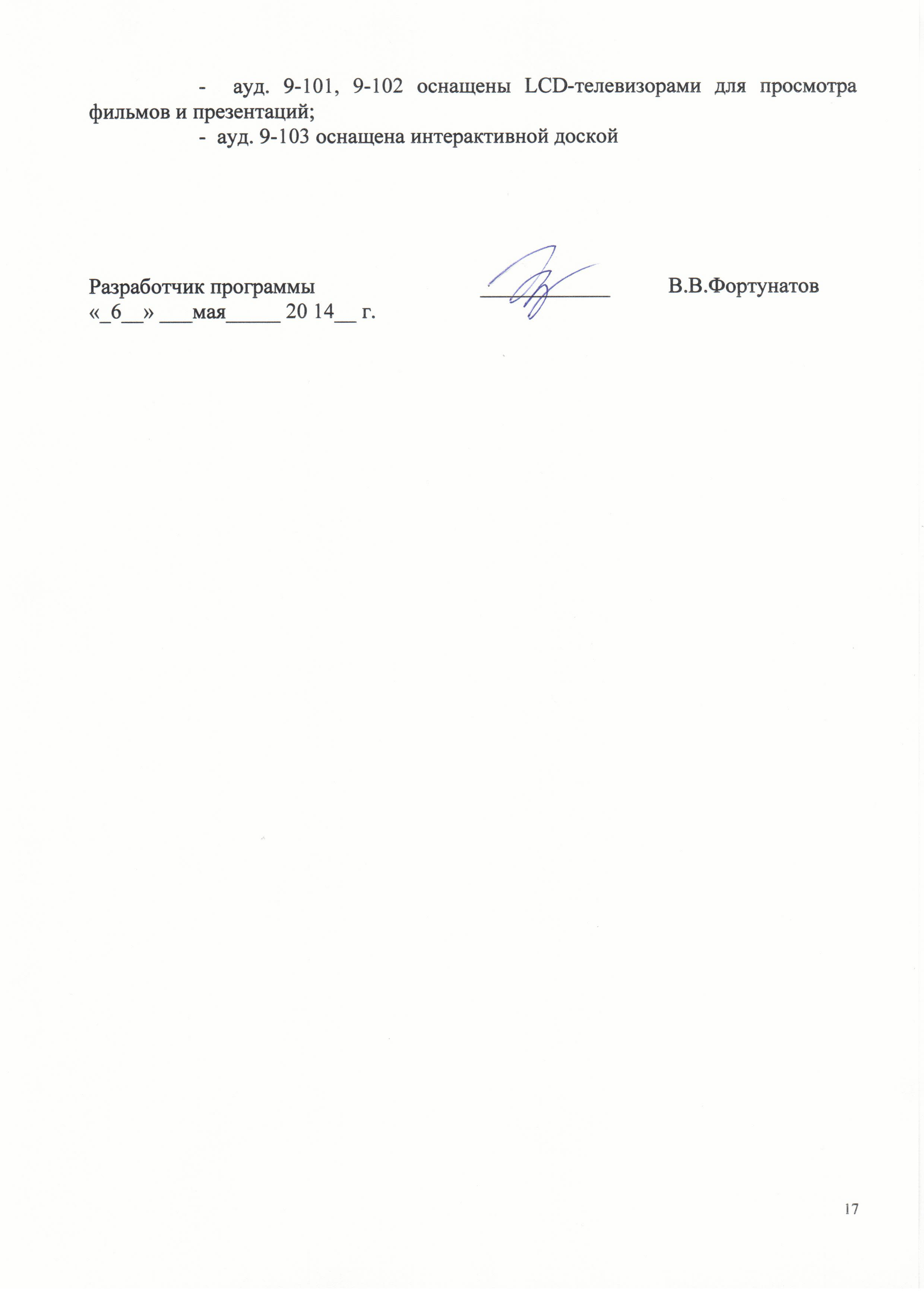 	-  ауд. 9-103 оснащена интерактивной доскойЗаведующий кафедрой «История»__________В.В.Фортунатов«13» мая 2014г.СОГЛАСОВАНОНачальник Учебного управления__________П.П. Якубчик«___» _________ 2014 г.Начальник Управления по качеству__________Т.М. Петрова«___» _________ 2014 г.Декан факультета «Транспортные и энергетические системы»__________С.Н.Чуян«___» _________ 201 __ г.Декан Заочного факультета__________Е.Ю. Мокейчев«___» _________ 201 __ г.Председатель методической комиссии факультета «Транспортные и энергетические системы»__________В.В. Никитин«___» _________ 201 __ г.Заведующий кафедрой «Вагоны и вагонное хозяйство»__________Ю.П. Бороненко«___» _________ 201 __ г.Заведующий кафедрой «Локомотивы и локомотивное хозяйство»__________Д.Н. Курилкин«___» _________ 201 __ г.Вид учебной работыВсего часовСеместрВид учебной работыВсего часовIАудиторные занятия (всего)В том числе:лекции (Л)практические занятия (ПЗ)лабораторные работы (ЛР)контроль самостоятельной работы (КСР)391818-3391818-3Самостоятельная работа (СРС) (всего)3333Форма контроля знанийзачет (З)зачет (З)Общая трудоемкость: час / з.е.72/272/2Количество часов в интерактивной форме, лек/пр (час) (для специализации «Вагоны»)8/108/10Количество часов в интерактивной форме, лек/пр (час) (для специализации «Технология производства и ремонта подвижного состава»)10/810/8Вид учебной работыВсего часовКурсВид учебной работыВсего часовIАудиторные занятия (всего)В том числе:лекции (Л)практические занятия (ПЗ)лабораторные работы (ЛР)контроль самостоятельной работы (КСР)844--844--Самостоятельная работа (СРС) (всего)6060Контроль (Эк+За), час.44Контрольные работы, шт.11Подготовка к экзаменуФорма контроля знанийзачет (З)зачет (З)Общая трудоемкость: час / з.е.72/272/2Количество часов в интерактивной форме, лек/пр (час)2/22/2№п/пНаименование раздела дисциплиныСодержание раздела1Введение. История транспорта как отрасль исторического знания.Объект и предмет истории транспорта. Теория, методология и историография  истории транспорта. Рациональное и эмпирическое, логическое и историческое в методологии истории транспорта. Источниковая база истории транспорта. Сущность, формы, функции, особенности знания в области транспорта. История транспорта России – неотъемлемая часть всемирной истории транспорта: общее и особенное в историческом развитии. Основные направления изучения истории транспорта на современном этапе.2Пути сообщения и развитие транспорта в древнейшую историческую эпоху (до 476 г. н.э.). Необходимость в перемещении грузов и людей – объективная основа возникновения транспорта как самостоятельной сферы в жизни общества. Объективные условия развития транспортной инфраструктуры в древних цивилизациях (Египет, Индия, Китай, Междуречье и т.д.).Возникновение колесного, гужевого транспорта. Боевые колесницы. Транспортная инфраструктура древнеперсидского государства.Развитие кораблестроения и мореплавания в Древней Греции. «Илиада», «Одиссея», древнегреческие мифы, «История» Геродота и другие источники о состоянии путей сообщения и их развитии в античную эпоху. Роль транспорта для развития колонизации и торговли в бассейнах Средиземного и Черного морей. Особенности каботажного плавания. Проливы Босфор и Дарданеллы: роль в развитии транспорта. Римский водопровод – прообраз трубопроводного транспорта. Римские дороги – основа сети путей сообщения в Древнем Риме. Кораблестроение и мореплавание в Древнем Риме. Портовые сооружения, маяки.3Развитие путей сообщения и транспортных средств в эпоху раннего средневековья (V-XIV вв.) Походы и открытия викингов как свидетельство растущей роли транспорта в жизни людей. Пути сообщения в Древней Руси. Формирование и функционирование путей «из варяг в греки» и «из варяг в арабы». Роль транспортной инфраструктуры в развитии торговли, в формировании городов, для сбора налогов.Возникновение арабского халифата и роль арабов в развитии путей сообщения. Великий шелковый путь.Дорожная сеть Европы, особенности развития гужевого и водного транспорта. Роль морского транспорта в возвышении итальянских средневековых городов-государств (Генуя, Венеция). Роль крестовых походов для развития путей сообщения.Влияние экспансии кочевых (номадических) цивилизаций турок-сельджуков и монголо-татар на транспортную инфраструктуры средневековой Евразии.4Великие географические открытия и начало формирования глобальной сети путей сообщения (конец  XV-XVII  вв.).Великие географические открытия и начало Нового времени в Западной Европе. Предпосылки, особенности и результаты открытия Христофором Колумбом Америки в 1492 7г. Кругосветное путешествие Ф.Магеллана. Влияние научных открытий и технических изобретений на развитие транспортных средств (рост тоннажа судов и пр.). Наследие Леонардо да Винчи в транспортной области.Начало строительства каналов, дорог в Европе.Состояние путей сообщения в России. Географические открытия русских первопроходцев в Сибири и развитие системы путей сообщения на Востоке страны. Климатические особенности эксплуатации путей сообщения в России.5Революционные изменения в развитии транспорта и промышленный переворот (XVIII-XIX вв.).Понятие промышленной революции. Изобретение универсального парового двигателя. Появление паровоза и развитие железных дорог. Д. Стефенсон.Развитие воздухоплавания.Создание двигателя внутреннего сгорания. Возникновение автомобилестроения и авиастроения.Возникновение трубопроводного транспорта. Первые нефтепроводы в США.Первые работы в области ракетной техники.Развитие водного транспорта, строительство Ладожского, Вышневолоцкого каналов, Мариинской системы. Создание при Петре I российского флота и кораблестроения.Появление пароходов и развитие системы водных сообщений в России.Манифест Александра I о создании Корпуса инженеров путей сообщения и Института Корпуса инженеров путей сообщения (1809). Состояние сети путей сообщения в России. Строительство дороги Санкт-Петербург – Москва.Возникновение и развитие железнодорожного транспорта в России. Царскосельская дорога (1837), железная дорога между Санкт-Петербургом и Москвой (1843-1851). Железнодорожное строительство 50-70-х годов XIX в. П.П. Мельников – первый министр путей сообщения России. Планы Мельникова, их судьба.Государственная политика в отношении железнодорожного транспорта (с 1881 г.). Выкуп железных дорог в казну. Александр III, С.Ю. Витте и строительство железных дорог в России в 80-90х гг. XIX в. Великий Сибирский путь.Диспропорции в развитии различных видов транспорта в дореволюционной России.6Транспорт в условиях мирного времени и мировых войн (первая половина XX в.). Переход от эпохи пара к эре использования электрической энергии. Появление трамвая, метро в США, Европе, в других регионах. Появление трамвайной сети в России. Троллейбусы, автобусы и метро в системе городского транспорта.Развитие железнодорожного транспорта в США, Европе, России, других регионах. Использование железнодорожного транспорта в условиях крупных военных конфликтов, мировых войн.Развитие автомобильного транспорта в США, Европе. Строительство автомобильных дорог. Отставание России, СССР в развитии автомобильного транспорта.Использование авиации в военных и гражданских целях. Появление транспортной авиации, пассажирских перевозок.Речной, морской и океанский транспорт.7Возрастание роли транспорта в условиях научно-технической революции (вторая половина XX в.).Научно-техническая революция и ее влияние на ход мирового общественного развития.Развитие трубопроводного транспорта.Роль морских перевозок в развитии торгово-экономических отношений в современном мире. Новые типы морских судов.Конкуренция между авиационным, автомобильным и железнодорожным транспортом. Преимущества и недостатки различных видов транспорта. Появление различных типов самолетов, автомобилей. Электрификация железнодорожного транспорта. Возникновение и развитие высокоскоростного пассажирского железнодорожного транспорта.8Транспорт и проблемы его развития в условиях глобального мира в первых десятилетиях XXI века. Глобализация мирового экономического, политического и культурного пространства. Мировая транспортная система. Крупнейшие транспортные узлы.Влияние радикальных экономических реформ на состояние различных видов транспорта в России.Ликвидация Министерства путей сообщения и образование Министерства транспорта Российской Федерации. Реформирование железнодорожного транспорта в 2001-2011 годах. Деятельность ОАО «РЖД».№ п/пНаименование раздела дисциплиныЛПЗСРСВсего1.Введение. История транспорта как отрасль исторического знания.22482.Пути сообщения и развитие транспорта в древнейшую историческую эпоху (до 476 г. н.э.). 22483.Развитие путей сообщения и транспортных средств в эпоху раннего средневековья (V-XIV вв.) 22484.Великие географические открытия и начало формирования глобальной сети путей сообщения (конец  XV-XVII  вв.).22485. Революционные изменения в развитии транспорта и промышленный переворот (XVIII-XIX вв.).22486.Транспорт в условиях мирного времени и мировых войн (первая половина XX в.). 22487.Возрастание роли транспорта в условиях научно-технической революции (вторая половина XX в.).444128.Транспорт и проблемы его развития в условиях глобального мира в первых десятилетиях XXI века. 2259№п/пНаименование разделов дисциплиныЛПЗСРСВсего1Введение. История транспорта как отрасль исторического знания.0,50,5782Пути сообщения и развитие транспорта в древнейшую историческую эпоху (до 476 г. н.э.). 0,50,5893Развитие путей сообщения и транспортных средств в эпоху раннего средневековья (V-XIV вв.) 0,50,5784Великие географические открытия и начало формирования глобальной сети путей сообщения (конец  XV-XVII  вв.).0,50,5895Революционные изменения в развитии транспорта и промышленный переворот (XVIII-XIX вв.).0,50,5786Транспорт в условиях мирного времени и мировых войн (первая половина XX в.). 0,50,5897Возрастание роли транспорта в условиях научно-технической революции (вторая половина XX в.).0,50,5788Транспорт и проблемы его развития в условиях глобального мира в первых десятилетиях XXI века. 0,50,589№п/пНаименование разделаПеречень учебно-методического обеспечения1.Введение. История транспорта как отрасль исторического знания.      История транспорта: учебное пособие/ под ред. В.В.Фортунатова. – СПб.: ПГУПС, 2013. – С.3-10.        История транспорта: документы, схемы, материалы: учеб. пособие/ под ред. В.В.Фортунатова. – СПб.: ФГБОУ ВПО ПГУПС, 2014. – С.4-6.      История транспорта: метод. указания/ под ред. В.В.Фортунатова, В.И.Голубева. – СПб.: ПГУПС, 2014. – С.10-11.2.Пути сообщения и развитие транспорта в древнейшую историческую эпоху (до 476 г. н.э.).         История транспорта: учебное пособие/ под ред. В.В.Фортунатова. – СПб.: ПГУПС, 2013. – С.11-23.      История транспорта: документы, схемы, материалы: учеб. пособие/ под ред. В.В.Фортунатова. – СПб.: ФГБОУ ВПО ПГУПС, 2014. –С.7-21.      История транспорта: метод. указания/ под ред. В.В.Фортунатова, В.И.Голубева. – СПб.: ПГУПС, 2014. – С.11-12.3.Развитие путей сообщения и транспортных средств в эпоху раннего средневековья (V-XIV вв.)      История транспорта: учебное пособие/ под ред. В.В.Фортунатова. – СПб.: ПГУПС, 2013. – С.24-37.     История транспорта: документы, схемы, материалы: учеб. пособие/ под ред. В.В.Фортунатова. – СПб.: ФГБОУ ВПО ПГУПС, 2014. –С.22-49.      История транспорта: метод. указания/ под ред. В.В.Фортунатова, В.И.Голубева. – СПб.: ПГУПС, 2014. – С.13-14.4.Великие географические открытия и начало формирования глобальной сети путей сообщения (конец  XV-XVII  вв.).     История транспорта: учебное пособие/ под ред. В.В.Фортунатова. – СПб.: ПГУПС, 2013. – С.38-50.     История транспорта: документы, схемы, материалы: учеб. пособие/ под ред. В.В.Фортунатова. – СПб.: ФГБОУ ВПО ПГУПС, 2014. –С.50-58.      История транспорта: метод. указания/ под ред. В.В.Фортунатова, В.И.Голубева. – СПб.: ПГУПС, 2014. – С.14-15.5. Революционные изменения в развитии транспорта и промышленный переворот (XVIII-XIX вв.).     История транспорта: учебное пособие/ под ред. В.В.Фортунатова. – СПб.: ПГУПС, 2013. – С.51-78.     История транспорта: документы, схемы, материалы: учеб. пособие/ под ред. В.В.Фортунатова. – СПб.: ФГБОУ ВПО ПГУПС, 2014. – С. 59-80.      История транспорта: метод. указания/ под ред. В.В.Фортунатова, В.И.Голубева. – СПб.: ПГУПС, 2014. – С.16-17.6.Транспорт в условиях мирного времени и мировых войн (первая половина XX в.).      История транспорта: учебное пособие/ под ред. В.В.Фортунатова. – СПб.: ПГУПС, 2013. – С.79-100.    История транспорта: документы, схемы, материалы: учеб. пособие/ под ред. В.В.Фортунатова. – СПб.: ФГБОУ ВПО ПГУПС, 2014. –С. 81-96.      История транспорта: метод. указания/ под ред. В.В.Фортунатова, В.И.Голубева. – СПб.: ПГУПС, 2014. – С.18-19.7.Возрастание роли транспорта в условиях научно-технической революции (вторая половина XX в.).     История транспорта: учебное пособие/ под ред. В.В.Фортунатова. – СПб.: ПГУПС, 2013. – С.101-119.    История транспорта: документы, схемы, материалы: учеб. пособие/ под ред. В.В.Фортунатова. – СПб.: ФГБОУ ВПО ПГУПС, 2014. – С. 97-106.      История транспорта: метод. указания/ под ред. В.В.Фортунатова, В.И.Голубева. – СПб.: ПГУПС, 2014. – С.20-21.8.Транспорт и проблемы его развития в условиях глобального мира в первых десятилетиях XXI века.      История транспорта: учебное пособие/ под ред. В.В.Фортунатова. – СПб.: ПГУПС, 2013. – С.120-129.    История транспорта: документы, схемы, материалы: учеб. пособие/ под ред. В.В.Фортунатова. – СПб.: ФГБОУ ВПО ПГУПС, 2014. –С.107-130.      История транспорта: метод. указания/ под ред. В.В.Фортунатова, В.И.Голубева. – СПб.: ПГУПС, 2014. – С.21-23.Разработчик программы____________В.В.Фортунатов«_6__» ___мая_____ 20 14__ г.